March 23, 2015PAUL J. SZYKMANUGI PENN NATURAL GAS INC                                                                         R-2015-24716732525 NORTH 12th ST. STE 360 READING, PA 19612-2677                                                  Re:    State Tax Adjustment Surcharge                                                           UGI Penn Natural Gas, Inc.Dear Mr. Szykman:		On March 10, 2015, your company filed a State Tax Adjustment Surcharge tariff in response to changes to Pennsylvania corporate tax rates.  The Commission hereby accepts this tariff, and we are therefore allowing the tariff to go into effect by operation of law.  However, this notification shall not preclude this Commission from investigating the financial affairs of your company and, in appropriate cases, ordering refunds or other remedies, which it deems proper. 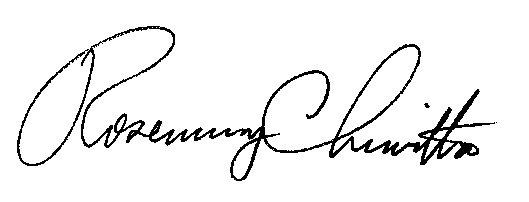 						     Very truly yours,						     Rosemary Chiavetta						     Secretarycc:  	Marissa Boyle, TUS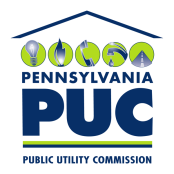  PUBLIC UTILITY COMMISSIONP.O. IN REPLY PLEASE REFER TO OUR FILE